Applicant Information Form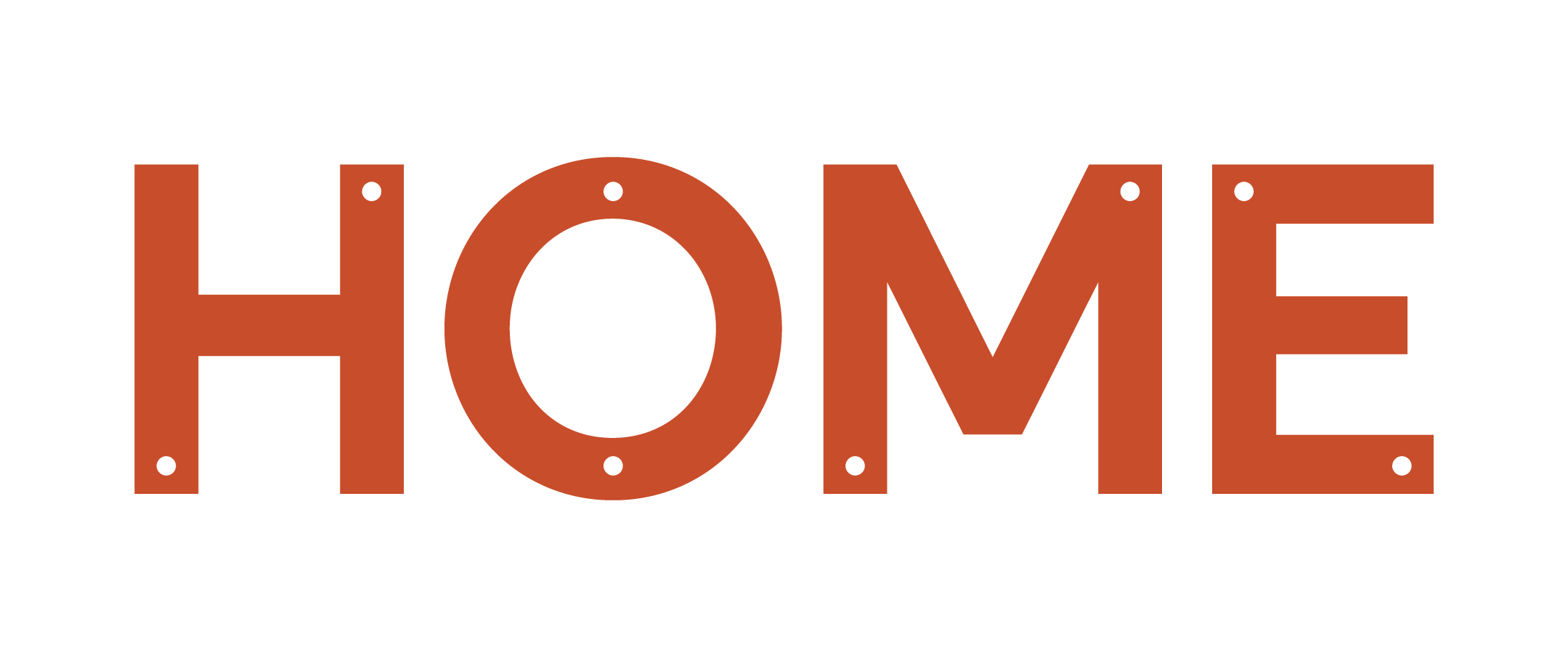 Your contact details will only be used to contact you about the project you are applying for, unless you opt-in to the HOME mailing list.  If you opt in to the mailing list, we will not share your information with any third parties.Other personal data will be used for monitoring purposes only and will be anonymised. We use this information to produce anonymised statistical data on equalities, which is reported back to HOME's funders.   For information on HOME’s Privacy Policy, visit www.homemcr.org/about/policies/privacy  Gender _____________________________ Date of Birth ____________________________Postcode ____________________________________________________________________Have you previously attended our theatre productions as part of our £1 Inspire Ticket Scheme for local community groups?         YES	NODo you consider yourself to have a disability?      YES	NO	PREFER NOT TO SAYHave you undertaken a university arts degree?	YES	NO	PREFER NOT TO SAYPlease indicate your ethnic backgroundA.  Asian or Asian BritishB.  Black or Black BritishC.  Chinese or other ethnic groupD.  MixedE.  WhiteF.  Prefer not to sayBangladeshi Indian PakistaniOtherAfricanCaribbeanOtherChineseOtherWhite and Asian White and Black African White and Black CaribbeanOtherBritishIrishOther